Diözesanarbeitskreis PfadfinderstufeMeike Hümmecke
Diözesanreferentin PfadfinderstufeAlexander FaberDiözesanstufenkurat Pfadfinderstufe
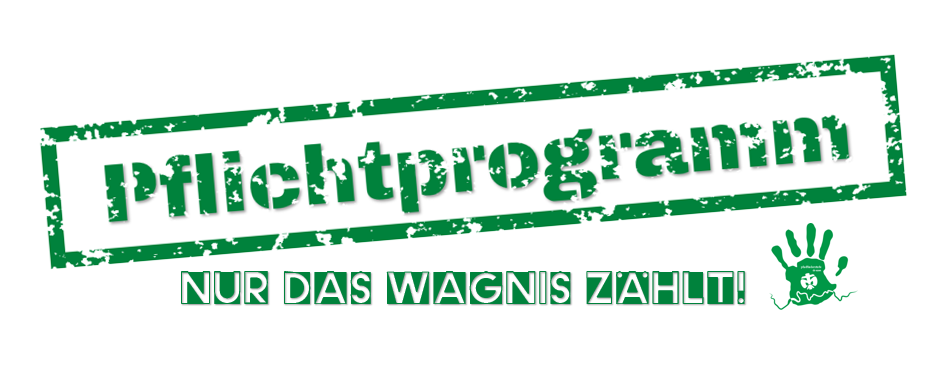 E-Mail: pfadis@dpsg-essen.de
An Sankt Ignatius 8
45128 EssenTel.: 0201/ 27905- 0
Fax: 0201/ 27905- 55
Anmeldung zum Diözesanaktionswochenende der Pfadi-Stufe Liebe Pfadis, liebt ihr das Unbekannte? Sucht ihr spektakuläre Herausforderungen? Dann seid ihr richtig beim „Pflichtprogramm – Nur das Wagnis zählt!“. 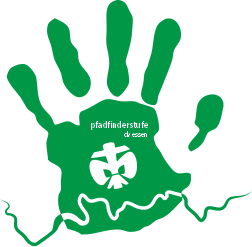 Handy und Mandy wollen gegen euch wetten. Die Erste: Wetten, dass ihr es nicht schafft, alle mit einer grünen Hand anzureisen?Vom 02.-04.03.2018 werdet ihr die Chance haben euch eurer Wette zu stellen. Natürlich darf die Saalwette von euch gegen Handy und Mandy nicht fehlen. Reicht als Trupp Wettvorschläge ein und beeinflusst damit das Spektakel. Eine hochrangige Jury wird aus allen eingegangen Vorschlägen die Beste auswählen. Start: 02. März 2018 um 19.00 Uhr
Ort: Philipp-Neri-Zentrum in Gelsenkirchen, Stolzestr. 3a, 45879 Gelsenkirchen
Preis: 20€Ende: 04. März 2018 um 12.00 UhrStellt euch der Herausforderung und kommt zum Pflichtprogramm! Füllt die untenstehende Anmeldung aus und gebt diese bis zum 01. Februar 2018 bei eurem Leitungsteam ab. Viele Grüße und gut Pfad,euer Pfadi-DAKHiermit melde ich meinen Sohn / meine Tochter ____________________ zum Pfadi-Aktionswochenende vom 02.-04. März 2018 an. Die TN-Gebühr von 20 € liegt bei. Ich erlaube meinem Kind, in Gruppen von mind. 3 Personen selbstständig unterwegs zu sein. Mein Sohn / meine Tochter besitzt ein Schokoticket / ein Monatsticket des VRR.Besondere Hinweise zur Verpflegung: ___________________________________________________________________	_____________________________Unterschrift Erziehungsberechtigte/r 	Unterschrift Teilnehmer/in